

SPISAK SUDSKIH TUMAČA ZA PINOSAVU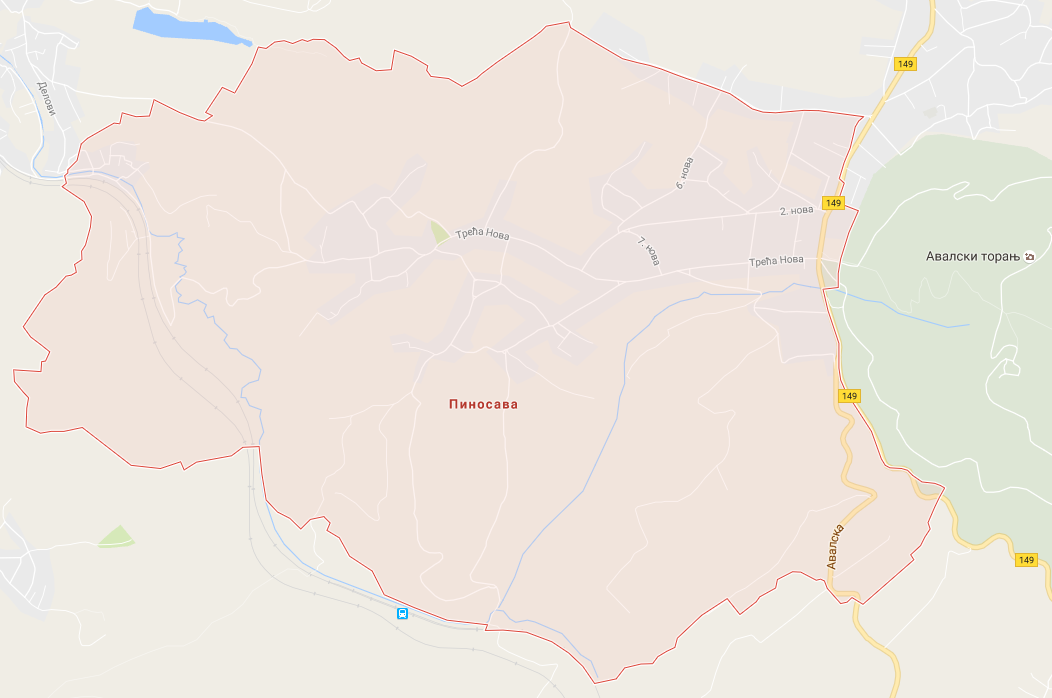 Sudski tumač za engleski jezik Pinosava
Sudski tumač za hebrejski jezik Pinosava
Sudski tumač za nemački jezik Pinosava
Sudski tumač za persijski jezik Pinosava
Sudski tumač za francuski jezik Pinosava
Sudski tumač za hrvatski jezik Pinosava
Sudski tumač za italijanski jezik Pinosava
Sudski tumač za japanski jezik Pinosava
Sudski tumač za ruski jezik Pinosava
Sudski tumač za latinski jezik Pinosava
Sudski tumač za norveški jezik Pinosava
Sudski tumač za mađarski jezik Pinosava
Sudski tumač za švedski jezik Pinosava
Sudski tumač za makedonski jezik Pinosava
Sudski tumač za španski jezik Pinosava
Sudski tumač za pakistanski jezik Pinosava
Sudski tumač za kineski jezik Pinosava
Sudski tumač za znakovni jezik PinosavaSudski tumač za bosanski jezik Pinosava
Sudski tumač za poljski jezik Pinosava
Sudski tumač za arapski jezik Pinosava
Sudski tumač za portugalski jezik Pinosava
Sudski tumač za albanski jezik Pinosava
Sudski tumač za romski jezik Pinosava
Sudski tumač za belgijski jezik Pinosava
Sudski tumač za rumunski jezik Pinosava
Sudski tumač za bugarski jezik Pinosava
Sudski tumač za slovački jezik Pinosava
Sudski tumač za češki jezik Pinosava
Sudski tumač za slovenački jezik Pinosava
Sudski tumač za danski jezik Pinosava
Sudski tumač za turski jezik Pinosava
Sudski tumač za finski jezik Pinosava
Sudski tumač za ukrajinski jezik Pinosava
Sudski tumač za grčki jezik Pinosava
Sudski tumač za holandski jezik Pinosava
Sudski tumač za korejski jezik Pinosava
Sudski tumač za estonski jezik PinosavaLokacijaPinosavaInternetakademijaoxford.comTelefon011/405-80-05069/30-80-584069/30-80-627Radnovreme8:00 AM – 4:00 PM9:00 AM – 2:00 PM (Subotom)